SAGAR  INTERNATIONAL SCHOOL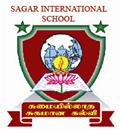 ENTRANCE EXAMINATION 2023 – 24 SYLLABUSGRADE: 5 – 6 MATRICSUBJECT : ENGLISHGRAMMARVERB KINDS OF SENTENCESPREFIX  AND SUFFIXNOUNREADING COMPREHENSIONPICTURE WRITINGSUBJECT : MATHPLACE VALUEFOUR OPERATIONSFACTORS & MULTIPLESAREA & PERIMETERSUBJECT : SCIENCEENERGYORGAN SYSTEMS MATTER AND MATERIALSFOODSUBJECT : SOCIAL STUDIESSOLAR SYSTEMPLANETSFORMATION OF THE EARTHSEVEN CONTINENTSEARLY HUMANS.